Policy Committee MinutesThursday, February 25, 202110 AM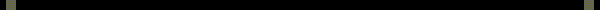 PRESENT:Bo Dorough, Chair				Mayor, City of Albany Sharon Subadan				Albany City Manager Christopher Cohilas				Dougherty County Commission ChairmanRozanne Braswell	Lee County Director of Planning & EngineeringBilly Mathis					Lee County Commission  Bob Alexander				Leesburg City ManagerVan Mason					GDOT District Engineer, District 4Ann Marie Day	U. S.  Department of Transportation FHWA Tom Caiafa	GDOT, Branch ChiefMichael McCoy	Dougherty County Administrator Radney Simpson				GDOT Office of PlanningBilly Breeden, Vice-Chair			Mayor, City of LeesburgKen Stock					Assistant City Manager City of AlbanyNathan Davis					Attorney, City of AlbanyMichael McCoy				Dougherty County City ManagerKaniz Sathi					GDOT PlanningShaun Cookson				COA AirportVan Mason					GDOT, District Engineer, District 4Ansley Grantham				GDOT Office of IntermodalABSENT:Rozanne Braswell				Lee County Director of Planning & EngineeringSTAFF PRESENT:Paul Forgey					Director, Planning and DevelopmentKerrie Davis					Transportation Planner III David Hamilton				Transportation DirectorTanner Anderson				Planner IGwendolyn McDaniel			Transit PlannerCALL TO ORDERMayor Dorough called the meeting to order at 10:03 AM. REVIEW OF MINUTES January 21, 2021)Chris Cohilas moved to approve the minutes as submitted; seconded by Mayor Bo Dorough, the motion carried. TOPIC IFunctional Classification Change                                    Kelvin VamperMr. Vamper was not present to represent the functional classification change request. Discussion:Mrs. Davis stated that traffic counts were presented in September 2021meeting and did not support the request for a functional classification change. TOPIC IITransportation Update                                                           Kerrie DavisMPO 101 – TIPKerrie stated that the current TIP covers 2018-2021. The new 21-24 TIP draft will be going out in the coming weeks to adopt in June. The document looks at construction projects happening on the ground over the next four years.Unified Planning Work Program Adoption 		Kerrie DavisComments have been noted and addressed in the FY 2022 UPWP. The document will be adopted in April and will address the kick-off of the upcoming 2050 MTP. PI # 00008384 – Signal Project		           	Kerrie  DavisKerrie stated that we've only received one respondent for the signal project RFQ. The bid will be resubmitted for completion of the design services. We will submit proposals for construction at a late date. TAP Project – Downtown StreetscapesWood Consultant has received the notice to proceed, and the contract has been signed with an amendment to add two additional alleyways. OMB Comments on MSA change 				   Kerrie DavisThe proposed changes in criteria will affect the amount of data from the Census Bureau and funding amounts. Followed by a discussion.Chris Cohilas offered a motion to approve a letter submitted on behalf of DARTS objecting to MSA's proposed revisions, seconded by Mayor Bo Dorough; the motion carried unanimously. TOPIC IIITransit Update                                                                 Gwendolyn McDanielAlbany Transit has received the Request for Proposals to construct the new Albany Transportation Center. All proposals are due by March 26.  Intent to issue a notice of award by April 30. TOPIC IVDiscussionADJOURNMENTThere being no further business, the meeting adjourned at 10:16 AM.Minutes submitted by:Denise ClarkAdministrative Assistant Planning and Development Services